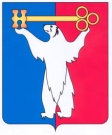 	АДМИНИСТРАЦИЯ ГОРОДА НОРИЛЬСКА КРАСНОЯРСКОГО КРАЯПОСТАНОВЛЕНИЕ11.06.2021	г.Норильск			 № 278О внесении изменений в постановление Администрации города Норильска от 15.09.2011 № 435В целях урегулирования отдельных вопросов, связанных с осуществлением контроля за деятельностью муниципальных учреждений муниципального образования город Норильск,ПОСТАНОВЛЯЮ:1. Внести в Порядок осуществления контроля за деятельностью муниципальных бюджетных, казенных и автономных учреждений муниципального образования город Норильск, утвержденный постановлением Администрации города Норильска от 15.09.2011 № 435 (далее – Порядок), следующие изменения:1.1. По всему тексту Порядка слова «Управление общественных связей» заменить словами «Управление общественных связей и массовых коммуникаций».1.2. Пункт 2.1.7 Порядка изложить в следующей редакции:«2.1.7. Указанным в абзаце одиннадцатом пункта 2 настоящего Порядка:- Управление экономики Администрации города Норильска – в отношении МАУ «Центр развития туризма»;- Управление общественных связей и массовых коммуникаций Администрации города Норильска – в отношении МАУ «Информационный центр «Норильские новости»;- Управление городского хозяйства Администрации города Норильска – в отношении МБУ «Автохозяйство».».2. Опубликовать настоящее постановление в газете «Заполярная правда» и разместить его на официальном сайте муниципального образования город Норильск.Глава города Норильска                                                                                Д.В. Карасев